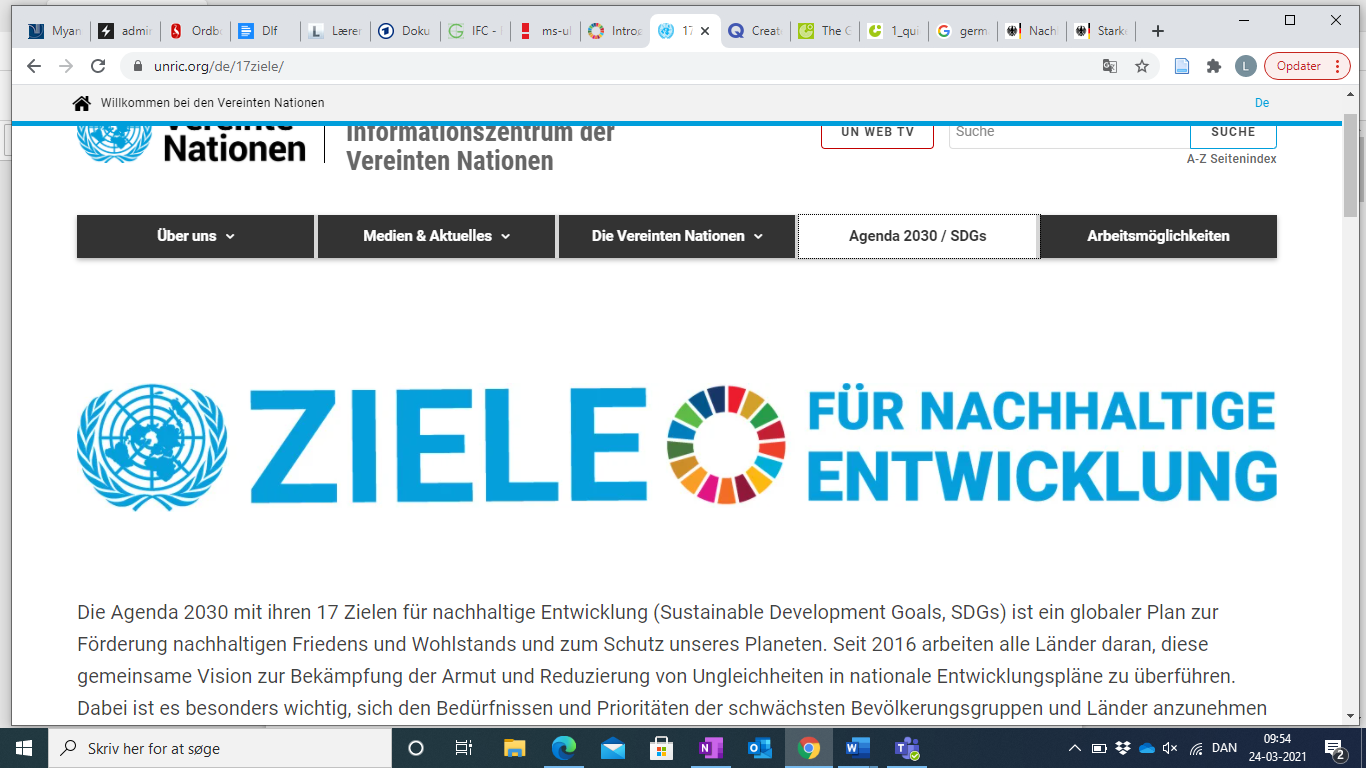 Übung 1Verbinde die Bilder der globalen Nachhaltigkeitsziele mit dem richtigen Titel. 1. Bilder2. Titel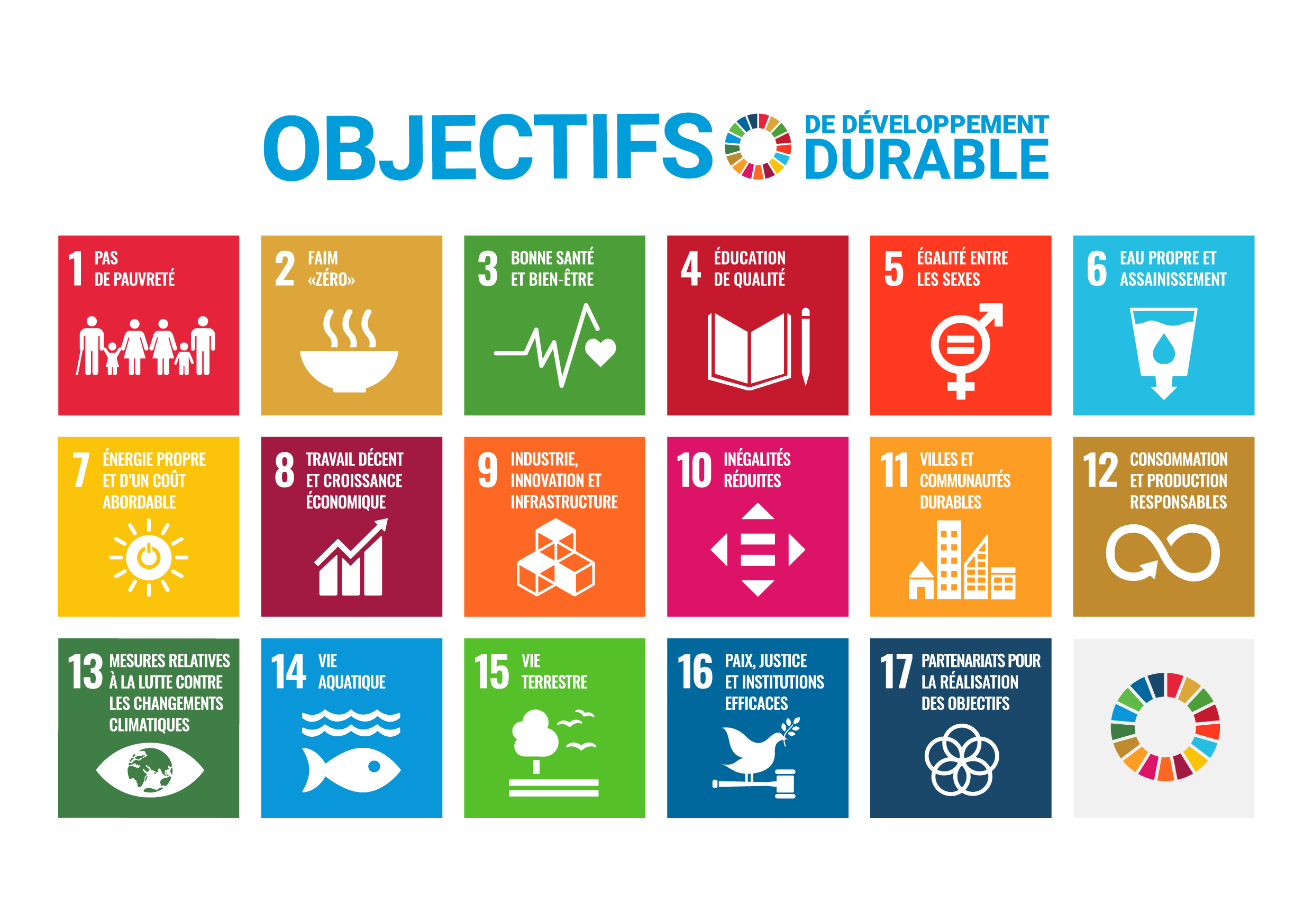 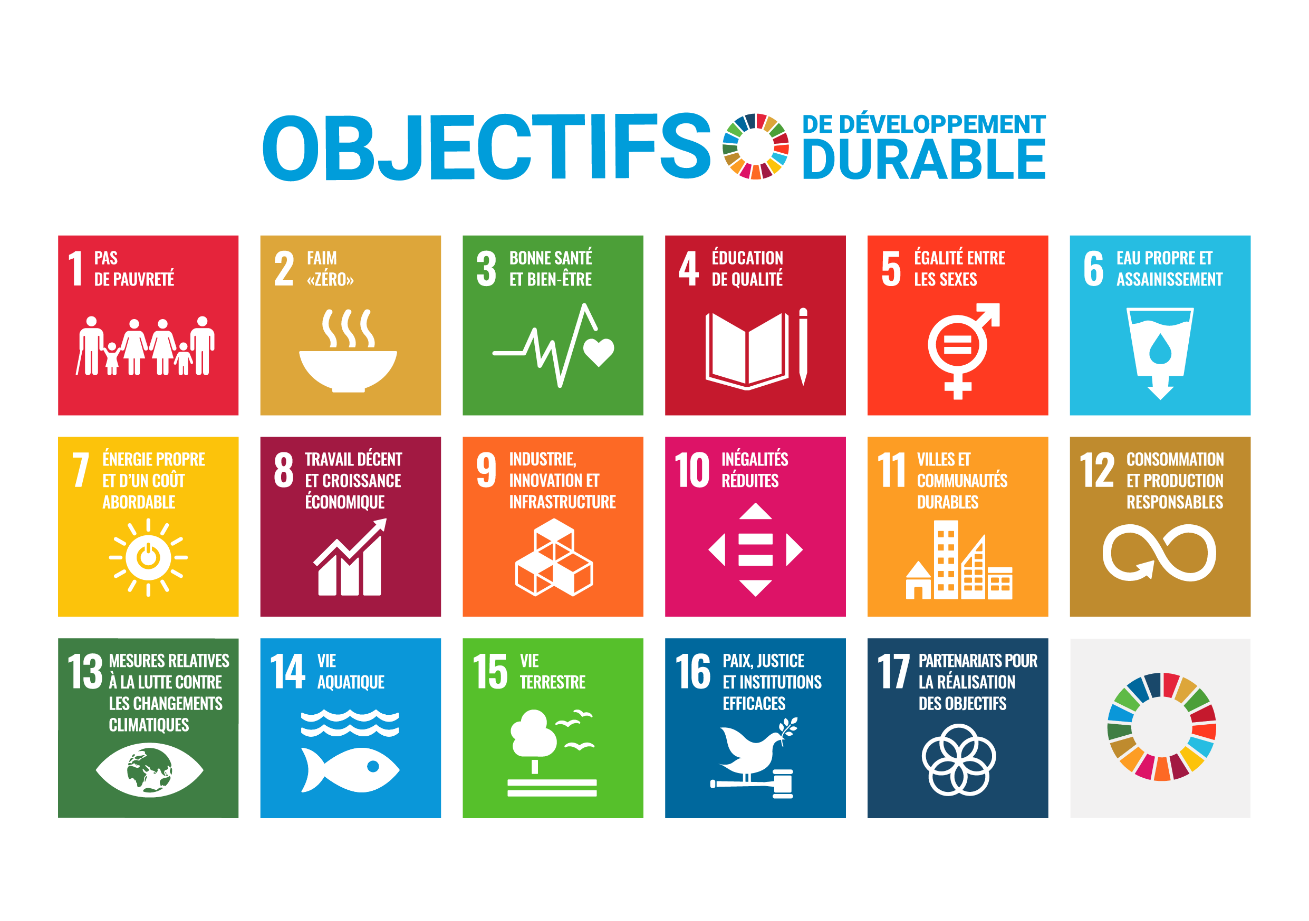 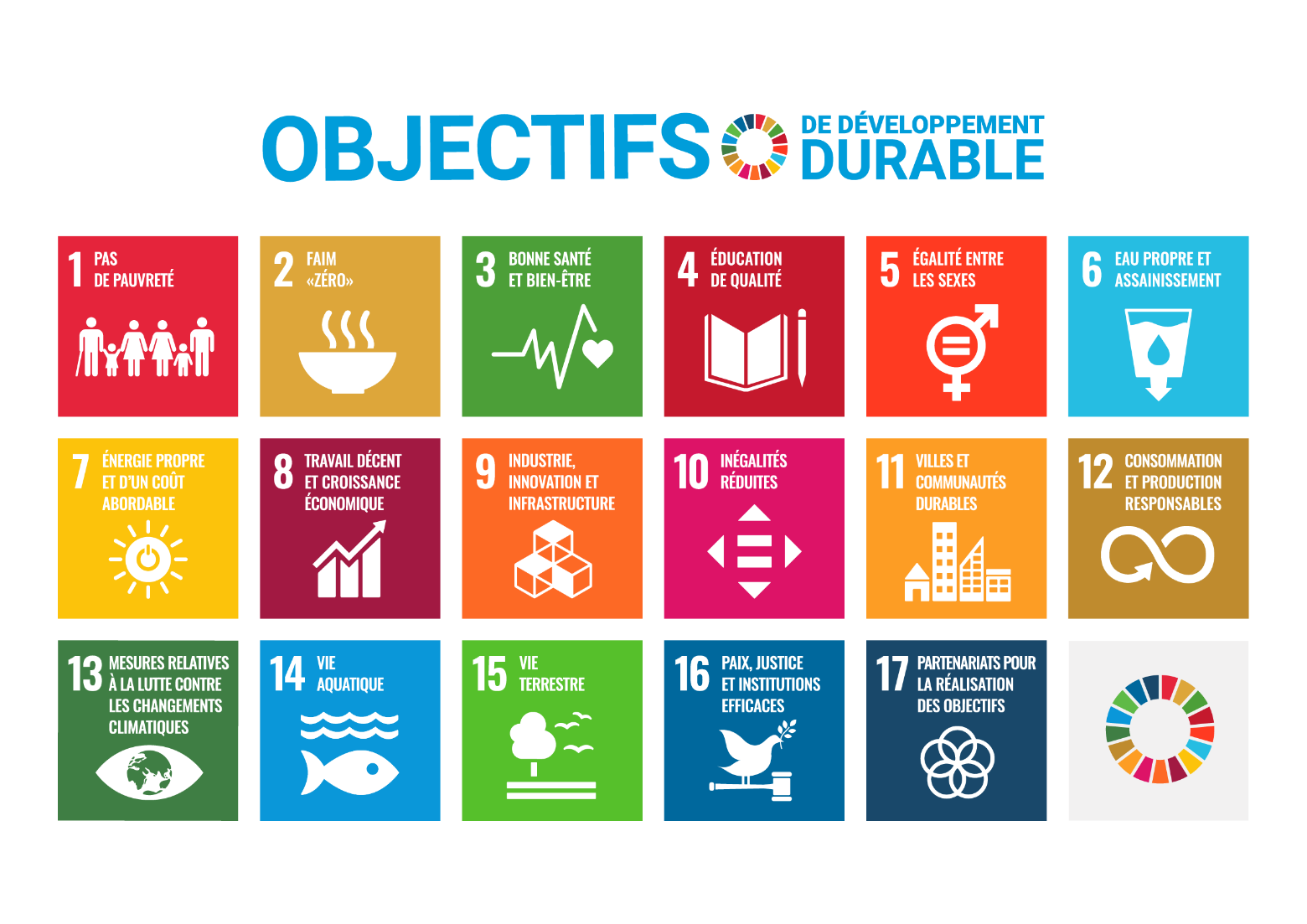 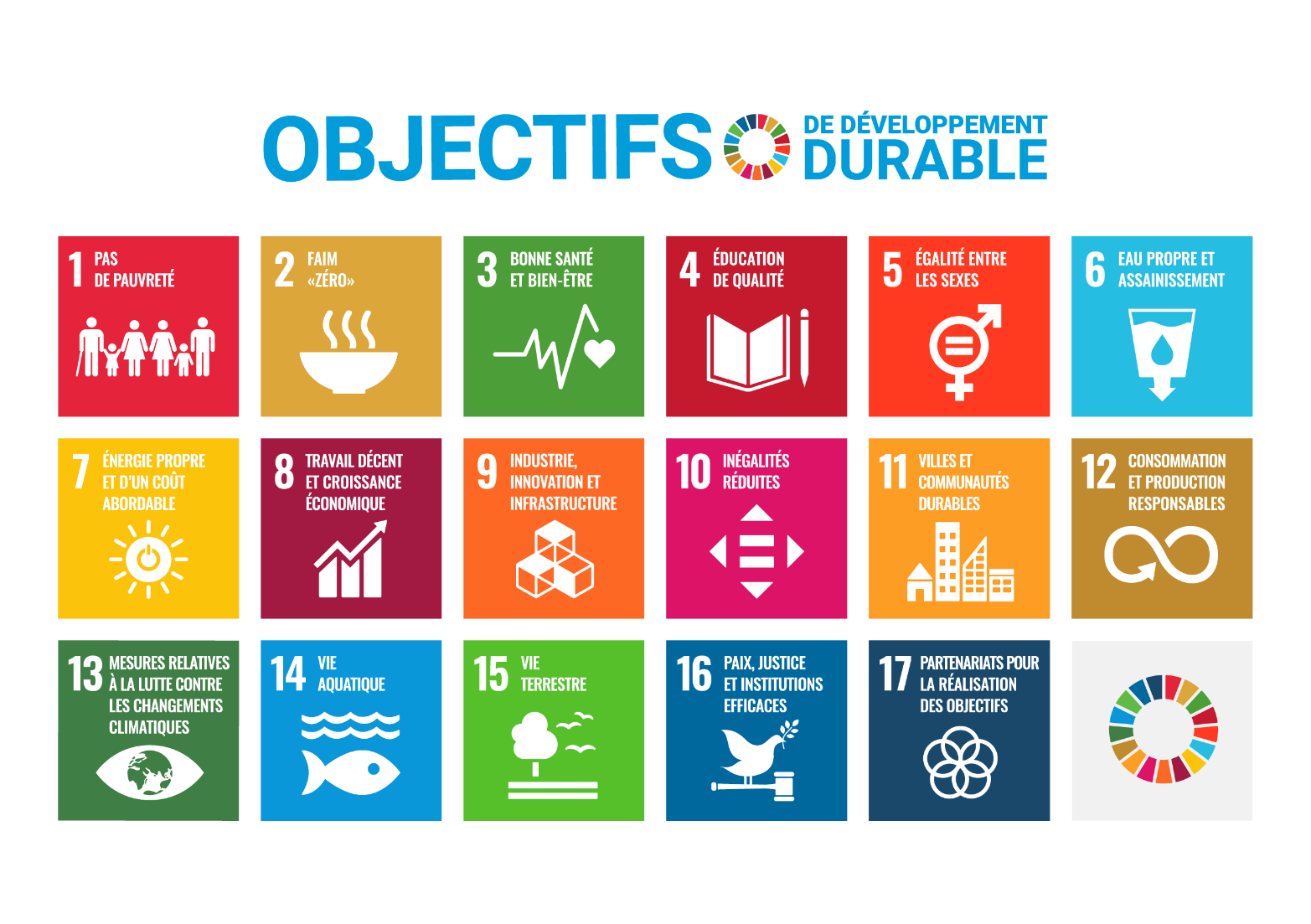 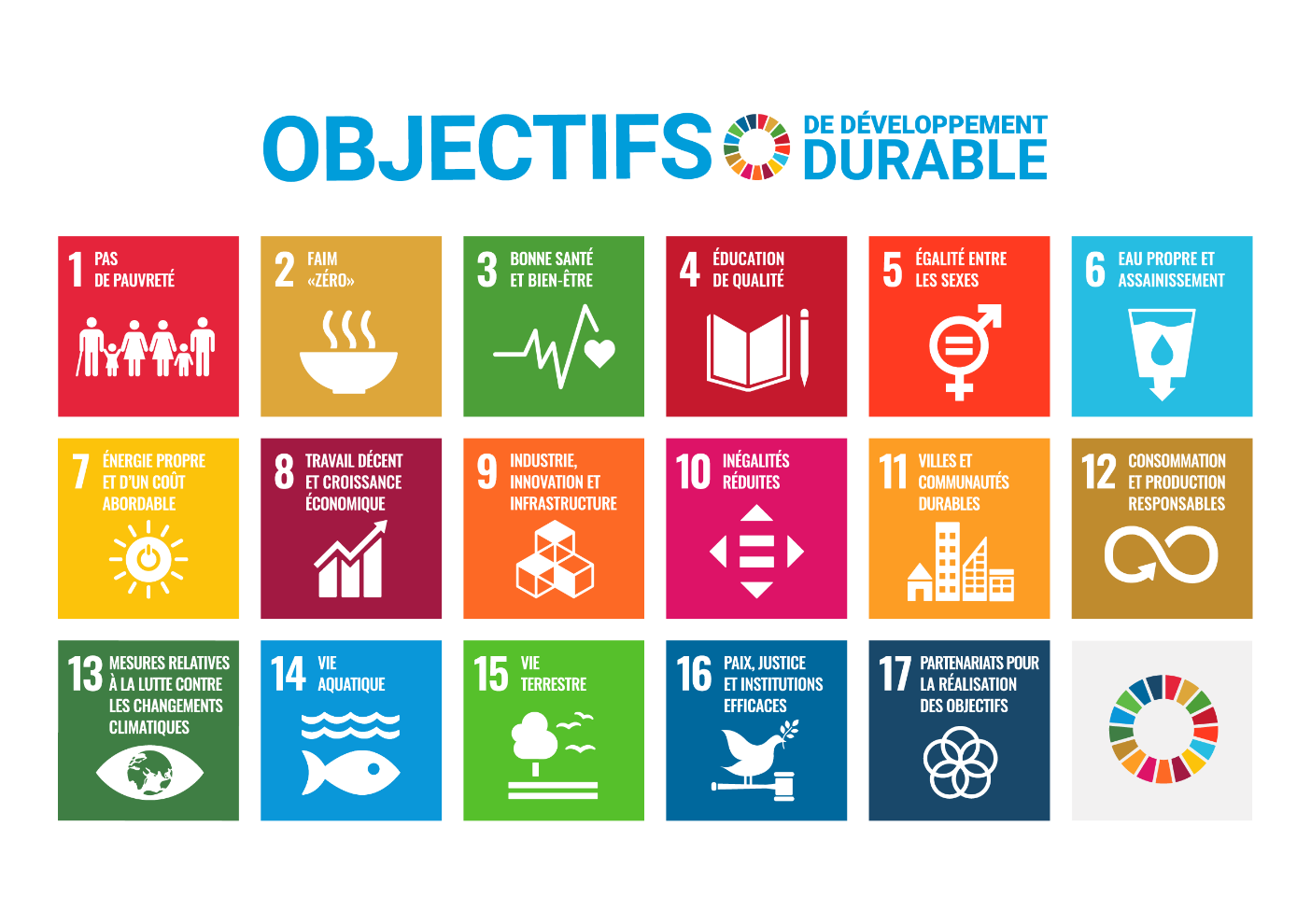 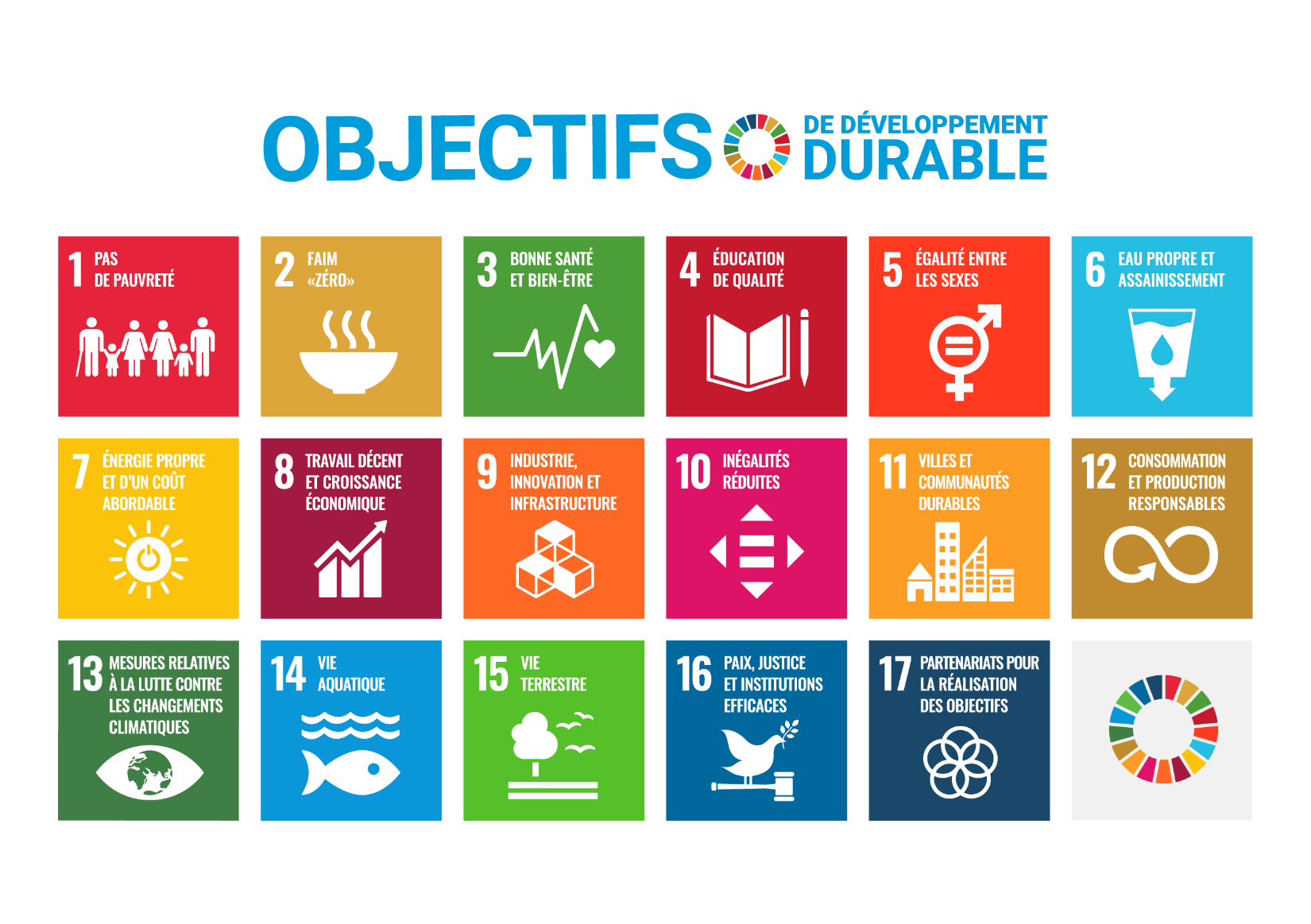 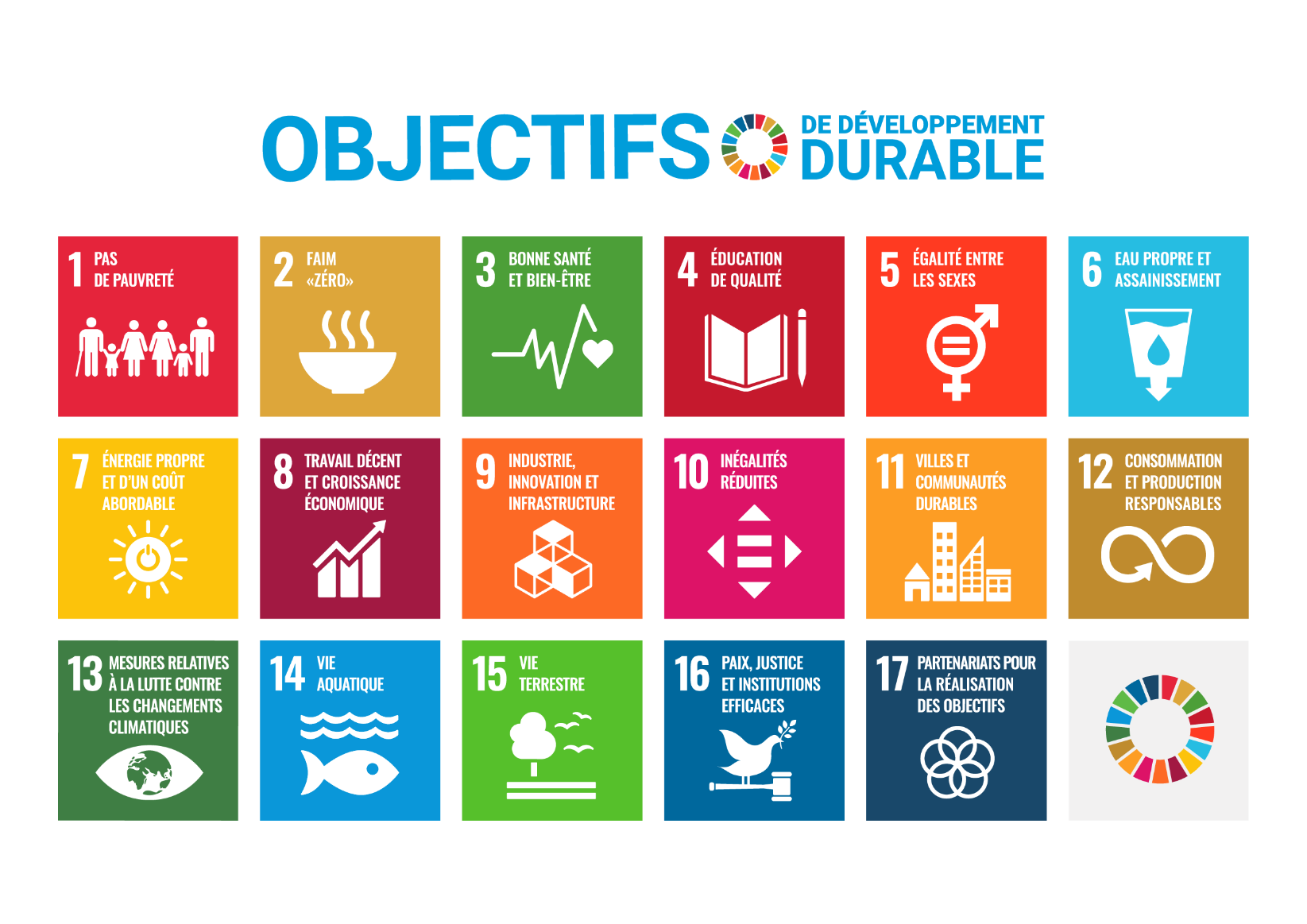 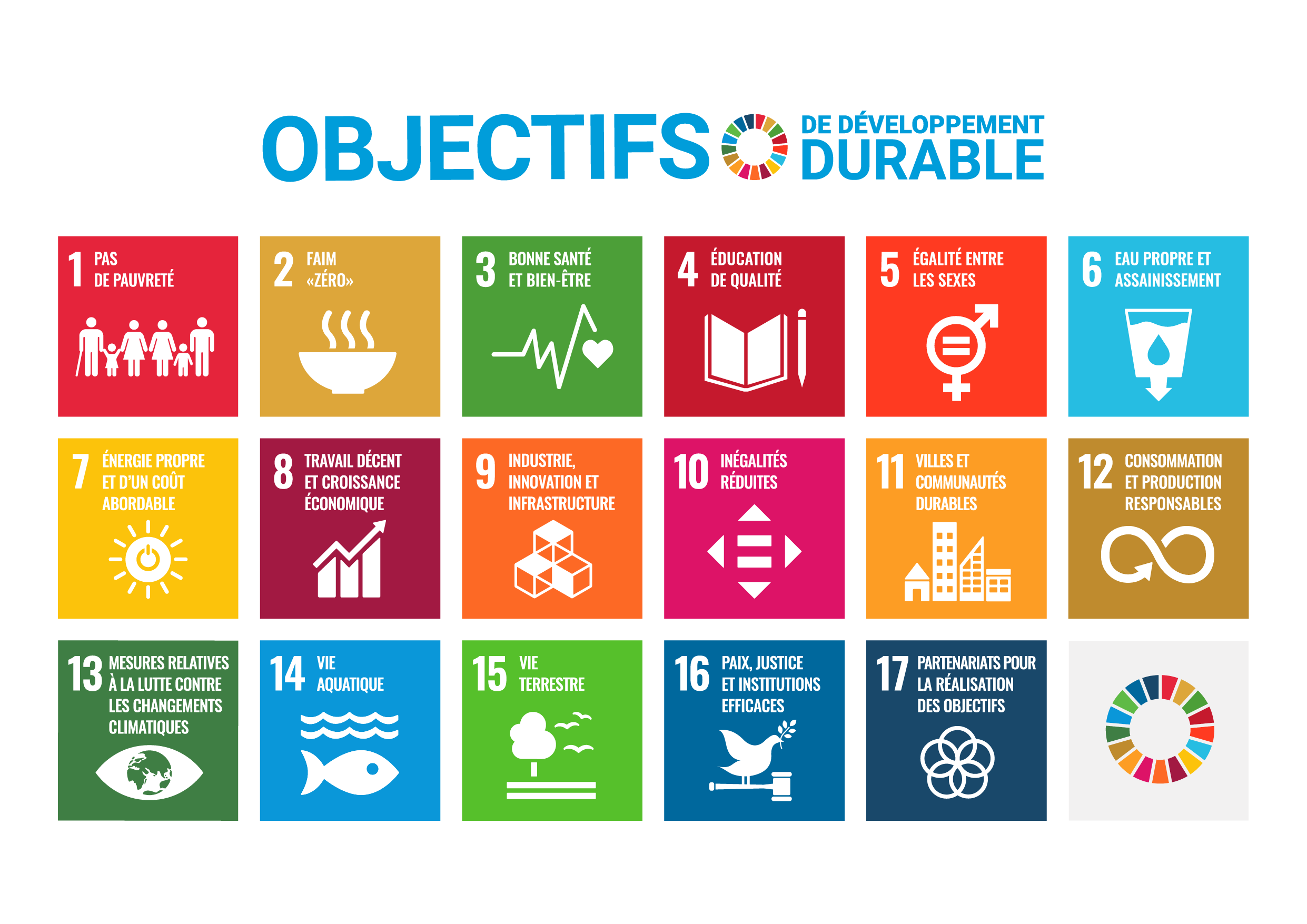 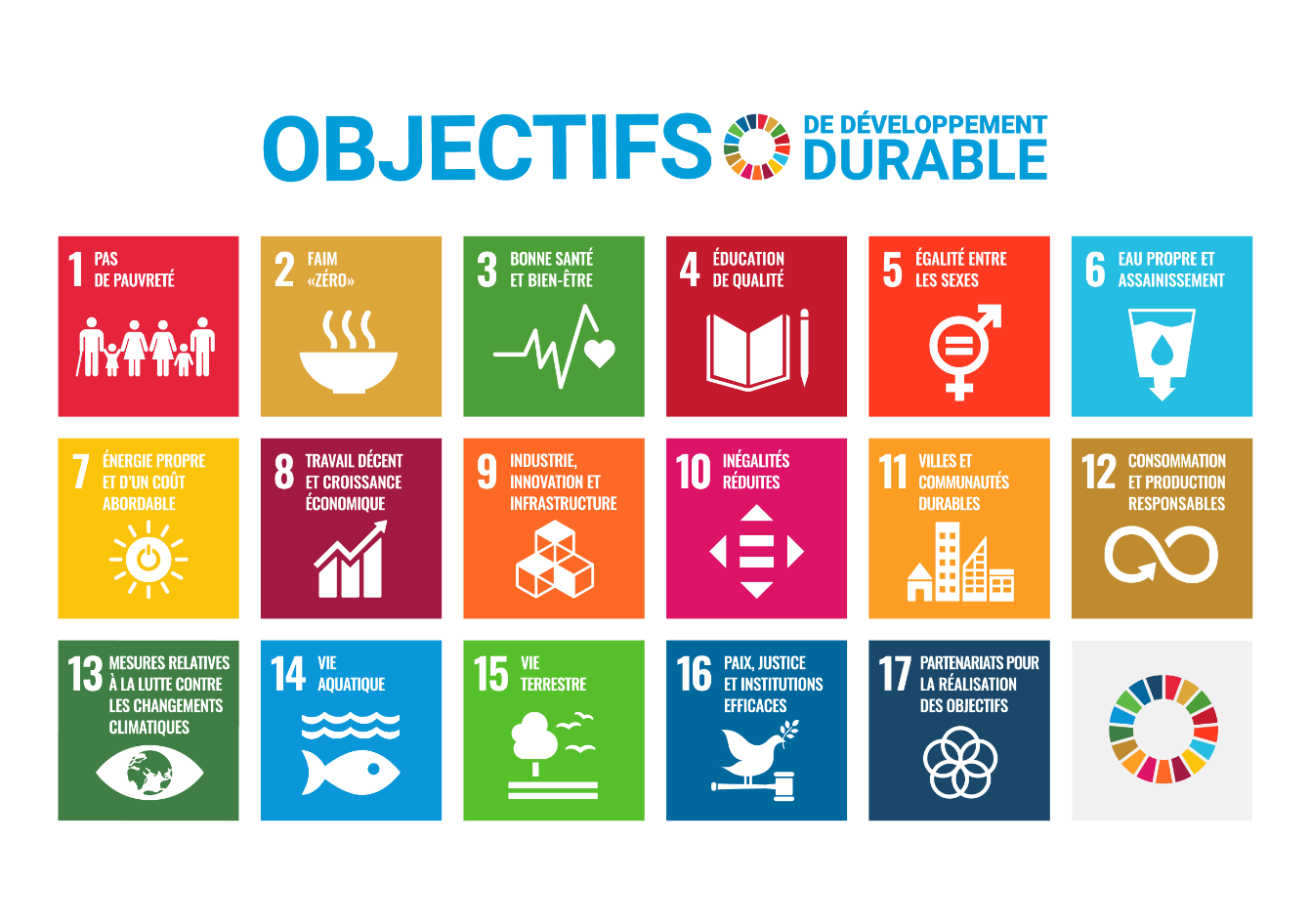 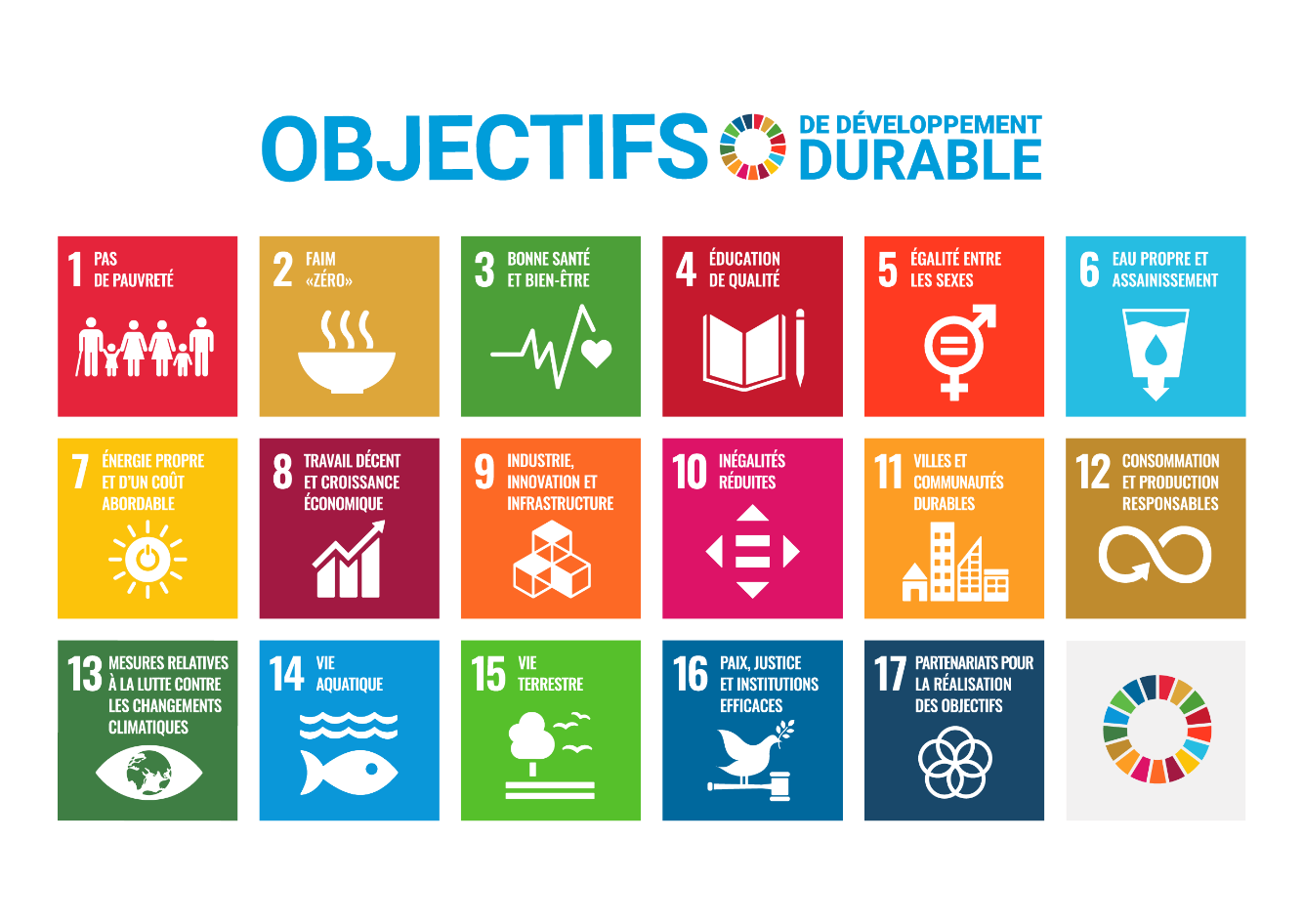 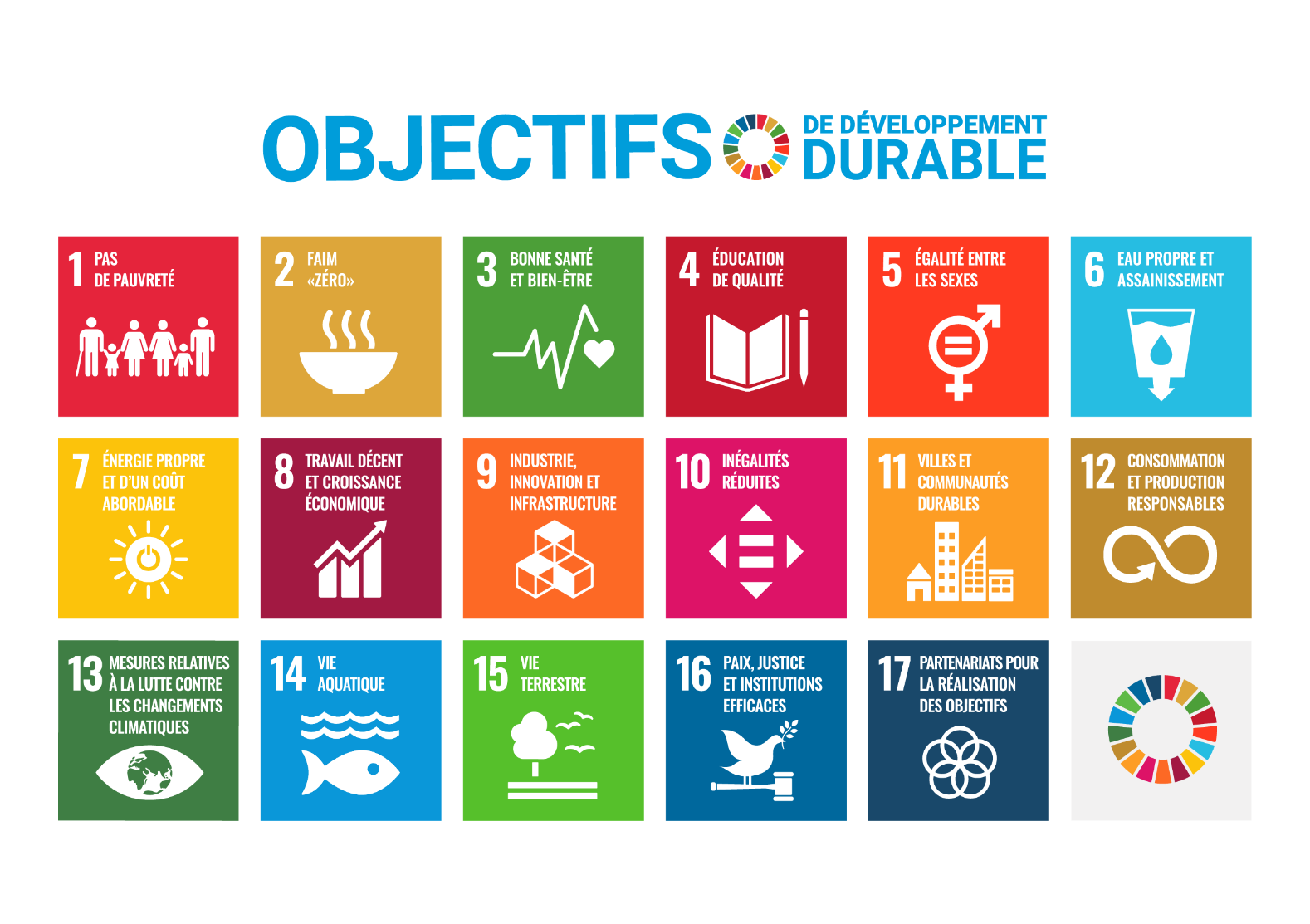 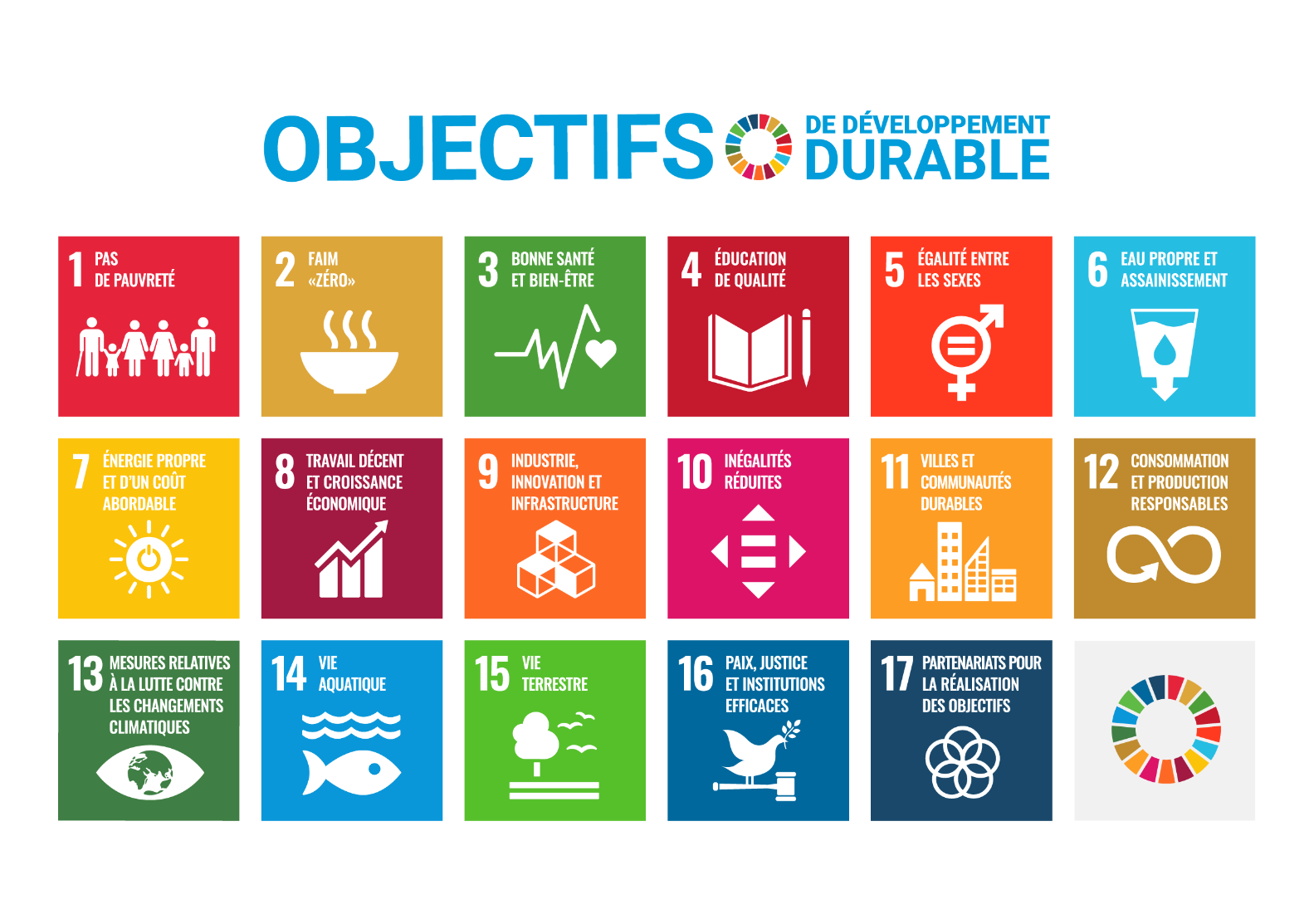 Leben unter WasserPartnerschaften zur Erreichung der ZieleLeben am LandGeschlechtergleichheitIndustrie, Innovation und InfrastrukturHochwertige BildungKein HungerSauberes Wasser und SanitäreinrichtungenKeine ArmutFrieden, Gerechtigkeit und starke InstitutionenBezahlbare und saubere EnergieNachhaltige Städte und GemeindenMaßnahmen zum KlimaschutzWeniger UngleichheitenMenschenwürdige Arbeit und WirtschaftswachstumNachhaltige/r Konsum und ProduktionGesundheit und Wohlergehen